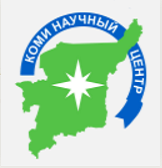 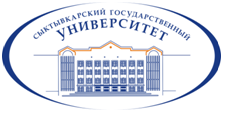 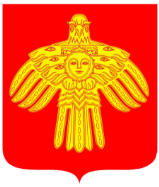 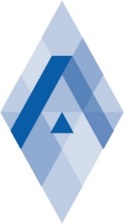 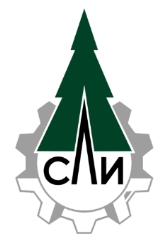 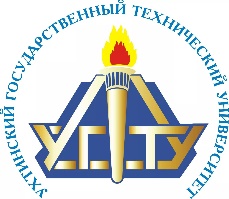 ГОУ ВО «Коми республиканская академия государственной службы и управления»Правительство Республики КомиФГБУН Федеральный исследовательский центр «Коми научный центр УрО РАН»ФГБОУ ВО «Сыктывкарский государственный университет имени Питирима Сорокина»Сыктывкарский лесной институт (филиал) ФГБОУ ВО «Санкт-Петербургский государственный лесотехнический университет имени С.М. Кирова»ФГБОУ ВО «Ухтинский государственный технический университет»При поддержке Российского фонда фундаментальных исследований ПРОГРАММАВсероссийской научной конференции(с международным участием)«Социально-экономические, политические и исторические аспекты развития Северных и Арктических регионов России»г. Сыктывкар, 17–18 октября 2018 г.Сыктывкар  ГОУ ВО КРАГСиУ  2018РЕГЛАМЕНТ  РАБОТЫ  КОНФЕРЕНЦИИ17 октября 2018 г.09:00 – 09:50 – регистрация участников конференции (Государственный Совет Республики Коми);10:00 – 10:20 – открытие конференции;10:20 – 13:00 – пленарное заседание; 13:30 – 17:30 – работа симпозиума «Исторические аспекты освоения Европейского Северо-Востока (исследования, источники, историография) (Институт языка, литературы и истории Коми НЦ УрО РАН, зал заседаний).15:00 – 17:30 – работа круглого стола «Налогообложение в северных (арктических) регионах России: современное состояние и тенденции развития» (ГОУ ВО КРАГСиУ, ауд. 403). 18 октября 2018 г.09:00 – 13:30 – работа площадок конференции(ГОУ ВО КРАГСиУ; Сыктывкарский лесной институт);14.30 – 16.30 – заключительный круглый стол(ГОУ ВО КРАГСиУ).Выступление на пленарном заседании – 20–25 минут.Выступление на секционном заседании – 10–15 минут.ОТКРЫТИЕ17 октября 2018 г., 10:00–10:20Зал заседаний Государственного Совета Республики КомиМодератор:Михальченкова Наталья Алексеевна, канд. экон. наук, заместитель Председателя Правительства Республик Коми, министр образования, науки и молодежной политики Республики Коми; Председатель Оргкомитета конференции.Приветствия:Жиделева Валентина Васильевна, д-р экон. наук, профессор, заместитель Председателя Государственного совета Республики Коми; Федорова Татьяна Александровна, д-р экон. наук, ректор ГОУ ВО «Коми республиканская академия государственной службы и управления»;Асхабов Асхаб Магомедович, академик РАН, д-р геол.-минерал. наук, научный руководитель, председатель Объединенного ученого совета ФИЦ Коми НЦ УрО РАН;Сотникова Ольга Александровна, д-р пед. наук, и.о. ректора ФГБОУ ВО «Сыктывкарский государственный университет имени Питирима Сорокина»;Гурьева Любовь Александровна, канд. экон. наук, директор Сыктывкарского лесного института (филиала) ФГБОУ ВО «Санкт-Петербургский государственный лесотехнический университет имени С.М. Кирова»;Коршунов Георгий Владимирович, заместитель ректора по международной деятельности и внешним связям ФГБОУ ВО «Ухтинский государственный технический университет», член рабочей группы «Развитие образования и науки» Государственной комиссии по вопросам развития Арктики.Приветственный адрес:От Ольги Николаевны Епифановой, заместителя председателя Государственной думы Федерального собрания Российской Федерации VII созыва, члена Комитета по Регламенту и организации работы Государственной думы.От Совета Федерации Федерального собрания Российской Федерации.ПЛЕНАРНОЕ  ЗАСЕДАНИЕ17 октября 2018 г., 10:20–13:00Зал заседаний Государственного Совета Республики КомиОсобенности нормативно-правового регулирования развития северных территорий.Шатохин Дмитрий Александрович, член Совета Федерации Федерального Собрания Российской Федерации.Арктика и внешнеполитические интересы стран Скандинавии и Прибалтики: потенциал развития и сотрудничества.Большаков Сергей Николаевич, профессор, д-р полит. наук, д-р экон. наук, профессор кафедры государственного и муниципального управления ГОУ ВО «Коми республиканская академия государственной службы и управления».Опорные зоны развития Арктики: содержание, оценка, перспективы.Бурый Олег Валерьевич, канд. экон. наук, доцент, заведующий лабораторией Института социально-экономических и энергетических проблем Севера Коми НЦ УрО РАН.Дмитриева Тамара Евгеньевна, канд. геогр. наук, зав. лабораторией проблем территориального развития Института социально-экономических и энергетических проблем Севера Коми НЦ УрО РАН.Предпринимательский климат, бизнес и цифровизация экономики регионов Севера России.Степанова Вера Владимировна, д-р. экон. наук, профессора кафедры Государственного и муниципального управления Высшей школы экономики, управления и права Северного (Арктического) федерального университета имени М.В. Ломоносова.Коми ижемцы – субъекты традиционного природопользования. Жуков Михаил Андреевич, канд. биол. наук, член Экспертного совета Комитета Совета Федерации по аграрно-продовольственным вопросам и природопользованию, член Экспертного совета по Арктике и Антарктике при Совете Федерации Федерального Собрания Российской Федерации.Региональные особенности налогового администрирования.Алехин Сергей Николаевич, д-р экон. наук, председатель комиссии по экономическому развитию, предпринимательству и охране окружающей среды Общественной палаты Тульской области, ведущий эксперт УФНС России по Тульской области;Левачева Дарья Александровна, начальник отдела работы с налогоплательщиками УФНС России по Тульской области, советник государственной гражданской службы Российской Федерации 3 класса.Налогообложение природопользования в северных и арктических регионах России: фискальные и регулирующие приоритеты.Чужмарова Светлана Ивановна, доктор экон. наук, профессор, зав. кафедрой банковского дела ФГБОУ ВО «Сыктывкарский государственный университет им. Питирима Сорокина», эксперт ИФНС России по г. Сыктывкару.Круглый столНАЛОГООБЛОЖЕНИЕ  ПРИРОДОПОЛЬЗОВАНИЯ  В  СЕВЕРНЫХ  (АРКТИЧЕСКИХ)  РЕГИОНАХ  РОССИИ: СОВРЕМЕННОЕ  СОСТОЯНИЕ  И  ТЕНДЕНЦИИ  РАЗВИТИЯ 17 октября 2018 г., 15:00–17:30ГОУ ВО КРАГСиУ, ауд. 403Модератор:Чужмаров Андрей Иванович, канд. экон. наук, проректор по научной и образовательной деятельности ГОУ ВО «Коми республиканская академия государственной службы и управления»;Алехин Сергей Николаевич, д-р экон. наук, председатель комиссии по экономическому развитию, предпринимательству и охране окружающей среды Общественной палаты Тульской области, ведущий эксперт УФНС России по Тульской области.Эксперты:Алехин Сергей Николаевич, д-р экон. наук, председатель комиссии по экономическому развитию, предпринимательству и охране окружающей среды Общественной палаты Тульской области;Бурцева Ирина Григорьевна, ученый секретарь Института социально-экономических и энергетических проблем Севера Коми НЦ УрО РАН;Воронцова Оксана Викторовна, канд. юрид. наук, доцент, декан юридического факультета ГОУ ВО «Коми республиканская академия государственной службы и управления»;Чужмарова Светлана Ивановна, д-р экон. наук, доцент, зав. кафедрой банковского дела ФГБОУ ВО «Сыктывкарский государственный университет имени Питирима Сорокина»;Шатохин Дмитрий Александрович, член Совета Федерации Федерального Собрания Российской Федерации;Ионайтене Людмила Георгиевна, Руководитель ИФНС по крупнейшим налогоплательщикам Республики Коми;Туркина Светлана Александровна, заместитель Руководителя ИФНС по крупнейшим налогоплательщикам Республики Коми.ДОКЛАДЫ Налогообложение природопользования в северных и арктических регионах России: фискальные и регулирующие приоритеты.Чужмарова Светлана Ивановна, доктор экон. наук, профессор, зав. кафедрой банковского дела ФГБОУ ВО «Сыктывкарский государственный университет им. Питирима Сорокина», эксперт ИФНС России по г. Сыктывкару.Возможности налогового стимулирования проектов по освоению нетрадиционных источников углеводородов.Бурцева Ирина Григорьевна, ученый секретарь Института социально-экономических и энергетических проблем Севера Коми НЦ УрО РАН.Оценка состояния администрирования налоговой задолженности 
в Республике Коми.Найденова Татьяна Анатольевна, канд. экон. наук, доцент кафедры банковского дела ФГБОУ ВО «Сыктывкарский государственный университет 
имени Питирима Сорокина»;Бубнова Ольга Павловна, ФГБОУ ВО «Сыктывкарский государственный университет имени Питирима Сорокина».Межбюджетные трансферты в бюджетной системе Республики Коми. Тимушев Евгений Николаевич, мл. научный сотрудник Института социально-экономических и энергетических проблем Севера Коми НЦ УрО РАН.Налогообложение прибыли организаций: проблемы действующей системы и пути ее совершенствования.Дымова Елена Васильевна, магистрант (экономика, профиль – бухгалтерский учет и налогообложение) ФГБОУ ВО «Сыктывкарский государственный университет имени Питирима Сорокина».Особенности налогообложения дивидентов, выплаченных иностранным юридическим лицам.Туркина Светлана Александровна, заместитель Руководителя ИФНС по крупнейшим налогоплательщикам Республики Коми.Актуальные вопросы взыскания налоговой задолженности. Новое в налогообложении недропользования.Ионайтене Людмила Георгиевна, Руководитель ИФНС по крупнейшим налогоплательщикам Республики Коми.Секция 1ОТВЕТСТВЕННОЕ  ПРИРОДОПОЛЬЗОВАНИЕ  НА  СЕВЕРЕ: РЕАЛИИ  И  ПЕРСПЕКТИВЫ18 октября 2018 г., 09:00–12:30Сыктывкарский лесной институт, конференц-залМодераторы:Полшведкин Роман Викторович, министр природных ресурсов и охраны окружающей среды Республики Коми;Большаков Николай Михайлович, д-р экон. наук, профессор Сыктывкарского лесного института (филиала) ФГБОУ ВО «Санкт-Петербургский государственный лесотехнический университет имени С.М. Кирова».ДОКЛАДЫНациональный проект «Экология»: национальные цели и стратегические задачи экологического развития России (региональный аспект)	Полшведкин Роман Викторович, министр природных ресурсов и охраны окружающей среды Республики Коми.Экологическая ответственность хозяйствующих субъектов Европейского Севера России. Копытова Екатерина Дмитриевна, канд. экон. наук, научный сотрудник Вологодского научного центра РАН. Обеспечение экологической безопасности на нефтяных месторождениях Арктической зоны.Конык Ольга Ананиевна, кандидат технических наук, заведующий кафедрой «Охрана окружающей среды и техносферная безопасность», Сыктывкарский лесной институт (филиал) ФГБОУ ВО «Санкт-Петербургский государственный лесотехнический университет имени С.М. Кирова».Методологические вопросы и определение показателей неистощительного лесопользования в Республике Коми.Харионовская Ирина Владимировна, мл. научный сотрудник Института социально-экономических и энергетических проблем Севера Коми НЦ УрО РАН.Проблемы и направления модернизации лесного комплекса Республики Коми.Шишелов Максим Александрович, научный сотрудник лаборатории проблем территориального развития Института социально-экономических и энергетических проблем Севера ФИЦ Коми НЦ УрО РАН. Проблемы в сфере обращения с отходами производства и потребления на Европейском Северо-Востоке России и пути их решения.Коковкин Александр Васильевич, канд. геогр. наук, ст. научный сотрудник Института социально-экономических и энергетических проблем Севера ФИЦ Коми НЦ УрО РАН.Прогнозная оценка ресурсной и экологической эффективности водопользования в Республике Коми.Фомина Валентина Федоровна, канд. техн. наук, ст. научный сотрудник Института социально-экономических и энергетических проблем Севера ФИЦ Коми НЦ УрО РАН;Фомин Александр Васильевич, канд. экон. наук, зам. начальника планового отдела ОАО «Сыктывкарский водоканал».Биоэнерготехнологии: новые направления развития регионального лесного сектора.Князева Галина Алексеевна, д-р экон. наук, профессор кафедры «Банковское дело» ФГБОУ ВО «Сыктывкарский государственный университет имени Питирима Сорокина».Об экологической и социальной ответственности бизнеса в условиях развития арктических территорий.Большаков Николай Михайлович, д-р экон. наук, профессор Сыктывкарского лесного института (филиала) ФГБОУ ВО «Санкт-Петербургский государственный лесотехнический университет имени С.М. Кирова».Влияние лесной инфраструктуры сельских территорий на ресурсоэффективность лесного комплекса.Носков Владимир Александрович, ст. инженер Института социально-экономических и энергетических проблем Севера Коми НЦ УрО РАН.Устойчивое землепользование как механизм развития сельской экономики.Мальцева Ирина Станиславовна, канд. экон. наук, ст. научный сотрудник Института социально-экономических и энергетических проблем Севера Коми НЦ УрО РАН.Тенденции динамики растительности в северо-западных районах Республики Коми.Пахучий Владимир Васильевич, зав. кафедрой «Лесное хозяйство и деревообработка» Сыктывкарского лесного института (филиала) ФГБОУ ВО «Санкт-Петербургский государственный лесотехнический университет имени С.М. Кирова»; Щанов Владимир Мечиславович, ведущий инженер-программист группы компьютерных технологий и моделирования отдела флоры и растительности Севера Института биологии Коми НЦ УрО РАН.12. Введение в культуру малины Rubus L. в условиях Республики Коми.Коковкина Светлана Васильевна, канд. с.-х. наук, зам. директора по научной работе Институт сельского хозяйства Коми НЦ УрО РАН.13. Ответственное природопользование в рамках промышленно-сырьевых узлов севера: реалии и перспективы.Еремеев Егор Иванович, старший преподаватель Института менеджмента и предпринимательства ФГБОУ ВО «Сыктывкарский государственный университет имени Питирима Сорокина».Секция 2ЭФФЕКТИВНОЕ  УПРАВЛЕНИЕ ПРОСТРАНСТВЕННЫМ  РАЗВИТИЕМ СЕВЕРНЫХ  (АРКТИЧЕСКИХ)  РЕГИОНОВ  РОССИИ18 октября 2018 г., 10:00–13:30ГОУ ВО КРАГСиУ, ауд. 301Модераторы:Ткачев Сергей Алексеевич, канд. экон. наук, доцент зав. кафедры государственного и муниципального управления ГОУ ВО «Коми республиканская академия государственной службы и управления»;Князева Галина Алексеевна, д-р экон. наук, профессор ФГБОУ ВО «Сыктывкарский государственный университет имени Питирима Сорокина».ДОКЛАДЫПовышение эффективности формирования и использования финансовых ресурсов социальной защиты населения Республики Коми.Тихомирова Валентина Валентиновна, канд. экон. наук, ст. научный сотрудник Института социально-экономических и энергетических проблем Севера Коми НЦ УрО РАН.Государственно-частное партнерство как инструмент развития цифровой экономики.Ткачев Сергей Алексеевич, канд. экон. наук, доцент зав. кафедры государственного и муниципального управления ГОУ ВО «Коми республиканская академия государственной службы и управления».Стратегии развития Республики Коми: проблемы реализации.Макеев Алексей Викторович, канд. ист. наук, доцент кафедры госудаственного и муниципального управления ГОУ ВО «Коми республиканская академия государственной службы и управления».Внедрение цифровых институциональных платформ при закупках малого объема (на примере Республики Коми).Облизов Алексей Валерьевич, канд. экон. наук, доцент кафедры государственного и муниципальнього управления ГОУ ВО «Коми республиканская академия государственной службы и управления».Институциональные критерии формирования современной модели пространственного развития Российской Федерации.Рабкин Сергей Владимирович, канд. экон. наук, доцент кафедры государственного и муниципального управления ГОУ ВО «Коми республиканская академия государственной службы и управления».Подходы к определению опорных поселений российской Арктики.Смирнов Андрей Владимирович, канд. экон. наук, научный сотрудник лаборатории демографии и социального управления Института социально-эконо-мических и энергетических проблем Севера Коми НЦ УрО РАН;Фаузер Виктор Вильгельмович, д-р экон. наук, профессор, руководитель отдела социально-экономических проблем Института социально-эконо-мических и энергетических проблем Севера Коми НЦ УрО РАН;Лыткина Татьяна Степановна, канд. соц. наук, ст. научный сотрудник лаборатории демографии и социального управления Института социально-экономических и энергетических проблем Севера Коми НЦ УрО РАН;Фаузер Галина Николаевна, научный сотрудник лаборатории демографии и социального управления Института социально-экономических и энергетических проблем Севера Коми НЦ УрО РАН.Оценки надежности эффективного управления отраслями и предприятиями АПК северного региона: пространственные задачи развития.Мустафаев Азиз Агасалимович, канд. экон. наук, ст. научный сотрудник Института социально-экономических и энергетических проблем Севера Коми НЦ УрО РАН.Контроль в закупочной деятельности.Коновалова Зинаида Алексеевна, ст. преподаватель кафедры государственно-правовых дисциплин ГОУ ВО «Коми республиканская академия государственной службы и управления».Финансовые ресурсы внебюджетных фондов Республики Коми в условиях кризиса.Колечков Дмитрий Васильевич, канд. экон. наук, ст. научный сотрудник Института социально-экономических и энергетических проблем Севера Коми НЦ УрО РАН.Возможности самофинансирования предприятий Республики Коми.Стыров Максим Михайлович, канд. экон. наук, ст. научный сотрудник Института социально-экономических и энергетических проблем Севера Коми НЦ УрО РАН. К вопросу о целях и ценностях экономического развития.Стыров Максим Михайлович, канд. экон. наук, ст. научный сотрудник Института социально-экономических и энергетических проблем Севера Коми НЦ УрО РАН. Направления развития территориального маркетинга в Арктической зоне России.Лыткина Ульяна Владимировна, магистрант ФГБОУ ВО «Сыктывкарский государственный университет имени Питирима Сорокина».Специфика формирования туристских дестинаций в Республике Коми.Щенявский Виталий Анатольевич, канд. экон. наук, ст. научный сотрудник Института социально-экономических и энергетических проблем Севера Коми НЦ УрО РАН.Проблемы и перспективы совершенствования механизма управления сельскохозяйственными землями при реализации программ развития муниципальных образований.Соколова Наталья Семеновна, магистрант ГОУ ВО «Коми республиканская академия государственной службы и управления».Агропродовольственный сектор в системе сельской экономики.Иванов Валентин Александрович, д-р экон. наук, профессор, главный научный сотрудник лаборатории экономического природопользования Института социально-экономических и энергетических проблем Севера Коми НЦ УрО РАН.Теория и методология регионального управления.Морозов Николай Алексеевич, канд. ист. наук, профессор кафедры государственного и муниципального управления ГОУ ВО «Коми республиканская академия государственной службы и управления».Российская Арктика. Проблемы и перспективы развития.Ляпшина Лидия Алексеевна, магистрант ГОУ ВО «Коми республиканская академия государственной службы и управления».Механизм управления органическим сельским хозяйством.Щербакова Анна Сергеевна, канд. экон. наук, ст. научный сотрудник Института социально-экономических и энергетических проблем Севера Коми НЦ УрО РАН.19. Развитие городов: некоторые вопросы теории и управленческой практики.Кузнецов Сергей Валентинович, д-р экон. наук, профессор, директор ФГБУН «Институт проблем региональной экономики Российской академии наук»;Межевич Николай Маратович, д-р экон. наук, профессор, гл. науч. сотрудник ФГБУН «Институт проблем региональной экономики Российской академии наук»;Ткачев Сергей Алексеевич, канд. экон. наук, доцент, зав. кафедры государственного и муниципального управления ГОУ ВО «Коми республиканская академия государственной службы и управления».Инновационная поддержка развития Арктической зоны в Республике Коми.Фёдорова Татьяна Александровна, д-р экон. наук, ректор ГОУ ВО «Коми республиканская академия государственной службы и управления». Особенности применения кластерного подхода в социально-экономическом развитии северных (арктических) регионов России.Докукина Ирина Александровна, канд. экон. наук, доцент кафедры «Менеджмент и государственное управление» Среднерусского института управления – филиала ФГБОУ ВО «Российская академия народного хозяйства и государственной службы при Президенте Российской Федерации».Институциональный инструментарий создания благоприятного инвестиционного климата в регионе.Новокшонова Елена Николаевна, канд. экон. наук, доцент кафедры «Банковского дело» ФГБОУ ВО «Сыктывкарский государственный университет 
имени Питирима Сорокина».Анализ ключевых элементов конкурентной среды потребительских рынков Республики Коми.Уразова Юлия Михайловна, аспирант Института менеджмента и предпринимательства ФГБОУ ВО «Сыктывкарский государственный университет имени Питирима Сорокина».Анализ кредитоспособности северных субъектов Российской Федерации.Швецова Ирина Николаевна, канд. экон. наук, доцент, зав. кафедрой финансового менеджмента ФГБОУ ВО «Сыктывкарский государственный университет имени Питирима Сорокина»;Бадокина Евгения Андреевна, канд. экон. наук, профессор кафедры финансового менеджмента ФГБОУ ВО «Сыктывкарский государственный университет имени Питирима Сорокина».Современные тенденции рынка digital finance.Ружанская Наталья Вячеславовна, канд. экон. наук, доцент, зав. кафедрой экономики и менеджмента ГОУ ВО «Коми республиканская академия государственной службы и управления». Территориальное развитие и минерально-сырьевой потенциал Республики Коми.Кузнецов Дмитрий Сергеевич, мл. научный сотрудник Института геологии Коми НЦ УрО РАН.Формирование и совершенствование туристского имиджа Республики Коми.Ольшевская Елена Валерьевна, канд. ист. наук, доцент кафедры экономики и менеджмента сервиса Института менеджмента и предпринимательства ФГБОУ ВО «Сыктывкарский государственный университет имени Питирима Сорокина».Развитие внутреннего производства как источник продовольственной безопасности северных регионов.Жуковец Марина Валериановна, канд. экон. наук, доцент, зав. кафедрой экономики и менеджмента сервиса ФГБОУ ВО «Сыктывкарский государственный университет имени Питирима Сорокина».Управление структурой капитала как инструмент повышения финансового потенциала предприятий Республики Коми (отраслевой аспект).Некрасова Галина Андреевна, ст. преподаватель кафедры финансового менеджмента ФГБОУ ВО «Сыктывкарский государственный университет имени Питирима Сорокина»;Бадокина Евгения Андреевна, канд. экон. наук, профессор кафедры финансового менеджмента ФГБОУ ВО «Сыктывкарский государственный университет имени Питирима Сорокина».Проблемы бюджетной обеспеченности северных регионов.Ружанская Наталья Вячеславовна, канд. экон. наук, доцент, зав. кафедрой экономики и менеджмента ГОУ ВО «Коми республиканская академия государственной службы и управления»;Ильина Луиза Ивановна, д-р экон. наук, профессор кафедры финансового права и менеджмента Института экономики и финансов ФГБОУ ВО «Сыктывкарский государственный университет имени Питирима Сорокина».Реформирование территориальных основ местного самоуправления на современном этапе.Суркина Фяргия Жафяровна, канд. полит. наук, доцент кафедры государственного и муниципального управления ГОУ ВО «Коми республиканская академия государственной службы и управления». Сущность и содержание понятия «инновационная экономика».Ушакова Юлия Олеговна, инженер-исследователь Вологодского научного центра РАН.Финансы домашних хозяйств Республики Коми в условиях рецессии.Гаджиев Юсиф Алимович, канд. экон. наук, ст. научный сотрудник, зав. лабораторией Института социально-экономических и энергетических проблем Севера Коми НЦ УрО РАН.Анализ современного состояния государственного и муниципального долга Республики Коми.Гаджиев Юсиф Алимович, канд. экон. наук, ст. научный сотрудник, зав. лабораторией Института социально-экономических и энергетических проблем Севера Коми НЦ УрО РАН;Шляхтина Надежда Владимировна, инженер-исследователь Института социально-экономических и энергетических проблем Севера Коми НЦ УрО РАН.Особенности транспортной системы и ее влияние на развитие северных территорий.Пономарева Виктория Александровна, ст. преподаватель кафедры банковского дела института экономики и финансов ФГБОУ ВО «Сыктывкарский государственный университет имени Питирима Сорокина».Решение проблем, связанных с влиянием отраслевых и технологических особенностей, в учете ресурсов как инструмент повышения инвестиционной привлекательности лесозаготовок.Уляшева Лариса Геннадьевна, ст. преподаватель кафедры бухгалтерского учета и аудита ФГБОУ ВО «Сыктывкарский государственный университет имени Питирима Сорокина».Социально-экономические, политические и исторические аспекты развития северных и арктических регионов. Коробешкин Артем Дмитриевич, магистрант ГОУ ВО «Коми республиканская академия государственной службы и управления».Эффективность государственного и муниципального управления на современном этапе.Никольская Ирина Эдуардовна, магистрант ГОУ ВО «Коми республикан-ская академия государственной службы и управления».Формирование цифровой экономики в России в условиях четвертой промышленной революции.Усков Владимир Сергеевич, канд. экон. наук, ст. научный сотрудник отдела проблем научно-технологического развития и экономики знаний Вологодского научного центра РАН.Основания оценки эффективности деятельности органов местного самоуправления.	Добровольская Валерия Витальевна, магистрант ГОУ ВО «Коми республиканская академия государственной службы и управления». Особенности развития муниципальной службы в условиях административной реформы.Студинская Юлия Николаевна, магистрант ГОУ ВО "Коми республиканская академия государственной службы и управления".	42. Государства Прибалтики: специфика политико-географического позиционирования.Маркушина Наталья Юрьевна, д-р полит. наук, профессор Санкт-Петербургского государственного университета;Межевич Николай Маратович, д-р экон. наук, профессор Санкт-Петербургского государственного университета.Проблемы вторичного использования отходов как экономического ресурса государства.Кленова Ольга Михайловна, ООО «АГРОХИМ-БИОТЕХ»Секция 3БЛАГОСОСТОЯНИЕ  НАСЕЛЕНИЯ  НА  СЕВЕРЕ: КАЧЕСТВО  ЖИЗНИ  И  СРЕДЫ  ОБИТАНИЯ18 октября 2018 г., 10:00–13:30ГОУ ВО КРАГСиУ, ауд. 220Модераторы:Жуков Михаил Андреевич, канд. биол. наук, член Экспертного совета Комитета Совета Федерации по аграрно-продовольственным вопросам и природопользованию, член Экспертного совета по Арктике и Антарктике при Совете Федерации Федерального Собрания Российской Федерации;Ружанская Наталья Вячеславовна, канд. экон. наук, доцент, зав. кафедрой экономики и менеджмента ГОУ ВО «Коми республиканская академия государственной службы и управления».ДОКЛАДЫОсобенности применения современных технологий маркетинга персонала в северных регионах Российской Федерации.Петракова Екатерина Евгеньевна, канд. экон. наук, доцент, декан факультета управления ГОУ ВО «Коми республиканская академия государственной службы и управления».Особенности просемейной демографической политики в северных регионах России.Попова Лариса Алексеевна, д-р экон. наук, доцент, зам. директора по научной работе Института социально-экономических и энергетических проблем Севера Коми НЦ УрО РАН.Развитие творческого потенциала северных регионов России через укрепление целостности семьи.Стыров Максим Михайлович, канд. экон. наук, ст. научный сотрудник Института социально-экономических и энергетических проблем Севера Коми НЦ УрО РАН.Современная концепция бережливого производства в системе менеджмента качества человеческих ресурсов организации.Лыскова Ирина Ефимовна, канд. ист. наук, доцент кафедры экономики 
и менеджмента ГОУ ВО «Коми республиканская академия государственной службы и управления».Опыт социальной поддержки пожилых людей.Зорина Елена Николаевна, научный сотрудник лаборатории проблем территориального развития Института социально-экономических и энергетических проблем Севера Коми НЦ УрО РАН. Проект паркового арт-объекта «Варежка».Кривошеина Ксения Ивановна, Сыктывкарский лесной институт (филиал) ФГБОУ ВО «Санкт-Петербургский государственный лесотехнический университет им. С.М. Кирова».Классификация информационных ресурсов предприятия в условиях цифровой экономики.Кунгурцева Виктория Сергеевна, канд. экон. наук, ст. преподаватель кафедры ИКТ в образовании ФГБОУ ВО «Самарский государственный социально-педагогический университет».Обмен между поколениями и его совершенствование.Найденов Николай Дмитриевич, пенсионер.Жилищно-коммунальная сфера Республики Коми: статистический анализ.Хохлов Михаил Юрьевич, магистрант ГОУ ВО «Коми республиканская академия государственной службы и управления».Особенности питания в условиях Крайнего Севера.Белогубова Лариса Ивановна, ст. преподаватель кафедры информационных систем, математики и естественно-научных дисциплин ГОУ ВО «Коми республиканская академия государственной службы и управления».Концептуальные подходы преодоления ограничений современной городской транспортной сети.Еремеева Людмила Эмировна, доцент кафедры «Технологические, транспортные машины и оборудование» ГОУ ВО «Коми республиканская академия государственной службы и управления».Продовольственная безопасность как фактор социальной стабильности северных территорий (на примере Республики Коми).Азаренкова Наталия Венедиктовна, преподаватель кафедры менеджмента и маркетинга ФГБОУ ВО «Сыктывкарский государственный университет имени Питирима Сорокина».Миграционное поведение: особенности понятия.Журавлев Назар Юрьевич, ст. инженер Института социально-экономи-ческих и энергетических проблем Севера Коми НЦ УрО РАН.К вопросу об обеспечении безопасности жизнедеятельности населения как стратегии социально-экономического развития Республики Коми.Перепелкин Вячеслав Иванович, канд. юрид. наук, доцент Чувашского государственного университета им. И.Н. Ульянова.Визуальная культура и социокультурные практики Республики Коми.Габова Мария Владимировна, художественный редактор ФГБОУ ВО «Сыктывкарский государственный университет имени Питирима Сорокина».Социальная политика промышленных предприятий в арктических городах на примере города Воркуты.Шелгинская Ксения, студентка ФГБОУ ВО «Сыктывкарский государственный университет имени Питирима Сорокина». К вопросу об обеспечении безопасности жизнедеятельности населения как стратегии социально-экономического развития Республики Коми.Перепелкин Вячеслав Иванович, к.ю.н., доцент ФГБОУ ВО «Чувашский государственный университет им. И.Н.Ульянова».  Организация деятельности по преодолению смертности молодежи от внешних причин на Севере и в Арктике.Максимов Александр Анатольевич, ст.н.с. ИСЭиЭПС Коми НЦ УрО РАН.Секция 4 ЦИФРОВИЗАЦИЯ  ЭКОНОМИКИ  И  ОБЩЕСТВА: ВЫЗОВЫ  ДЛЯ   СИСТЕМЫ  ОБРАЗОВАНИЯ18 октября 2018 г., 10:00–13:30ГОУ ВО КРАГСиУ, ауд. 211Модераторы:Манаенкова Юлия Николаевна, проректор по инновационной и проектной деятельности ГОУ ВО «Коми республиканская академия государственной службы и управления»;Коршунов Георгий Владимирович, заместитель ректора по международной деятельности и внешним связям ФГБОУ ВО «Ухтинский государственный технический университет», член рабочей группы «Развитие образования и науки» Государственной комиссии по вопросам развития Арктики;Сотникова Ольга Александровна, д-р пед. наук, и.о. ректора ФГБОУ ВО «Сыктывкарский государственный университет имени Питирима Сорокина».ДОКЛАДЫ Цифровая экономика и СМИ в эпоху трансформаций технологий.Большаков Сергей Николаевич, профессор, д-р полит. наук, д-р экон. наук, профессор кафедры государственного и муниципального управления ГОУ ВО «Коми республиканская академия государственной службы и управления».Повышение практических навыков студентов в области управления государственными и муниципальными закупками с использованием эмулятора ЕИС в сфере закупок.Облизов Алексей Валерьевич, канд. экон. наук, доцент кафедры государственного и муниципального управления ГОУ ВО «Коми республиканская академия государственной службы и управления».Использование средств ИКТ в современном образовательном процессе.Кунгурцева Виктория Сергеевна, канд. экон. наук, ст. преподаватель кафедры ИКТ в образовании ФГБОУ ВО «Самарский государственный социально-педагогический университет»; Тращеев Станислав Викторович, аспирант факультета начального образования ФГБОУ ВО «Самарский государственный социально-педагогический университет».К проблеме развития цифровой образовательной среды.Чарина Анна Михайловна, канд. полит. наук, доцент кафедры управления информационно-документационными и социально-политическими процессами ГОУ ВО «Коми республиканская академия государственной службы и управления». Цифровые компетенции студента.Масляев Дмитрий Андреевич, ст. преподаватель кафедры информационных систем, математики и естественно-научных дисциплин ГОУ ВО «Коми республиканская академия государственной службы и управления».Электронный архивный аутсорсинг. На примере муниципального учреждения дополнительного образования «Центр детского творчества» Республики Коми.Гагиева Анна Капитоновна, д-р ист. наук, доцент, профессор кафедры управления информационно-документационными и социально-политическими процессами ГОУ ВО «Коми республиканская академия государственной службы и управления».Влияние информационного пространства на формирование социальной безопасности личности ребенка.Жаркова Светлана Эдуардовна, студентка ФГБОУ ВО «Сыктывкарский государственный университет имени Питирима Сорокина».Негативное влияние интернет-сообществ на психическое и физическое состояние здоровья молодежи.Хаванова Дарья Сергеевна, студентка ФГБОУ ВО «Сыктывкарский государственный университет имени Питирима Сорокина».Проблемы внедрения и использования в образовательном процессе вуза дистанционных технологий.Попова Виктория Валерьевна, канд. юрид. наук, доцент, зав. кафедрой конституционного и муниципального права ГОУ ВО КРАГСиУ; Тюкавина Ирина Александровна, канд. ист. наук, доцент кафедры управления информационно-документационными и социально-политическими процессами ГОУ ВО КРАГСиУ.Цифровизация экономики и общество: вызовы для системы образования.Турчин Андрей Романович, ФГБОУ ВО «Сыктывкарский государственный университет имени Питирима Сорокина»;Иванов Артем Иванович, ФГБОУ ВО «Сыктывкарский государственный университет имени Питирима Сорокина».Интерактивный дистанционный курс в преподавании физики и активизации самостоятельной работы студентов в техническом вузе.Северова Нина Александровна, канд. техн. наук, доцент ФГБОУ ВО «Ухтинский государственный технический университет»;Богданов Николай Павлович, канд. физ.-мат. наук, доцент ФГБОУ ВО «Ухтинский государственный технический университет».Scrum-технология как средство формирования метапредметных результатов в цифровой школе.Дудалова Екатерина Михайловна, студентка ФГБОУ ВО «Самарский государственный социально-педагогический университет»;Василенко Анна Сергеевна, студентка ФГБОУ ВО «Самарский государственный социально-педагогический университет»;Тараканова Елена Николаевна, канд. пед. наук, доцент ФГБОУ ВО «Самарский государственный социально-педагогический университет».Разработка и применение дистанционного курса по физике в УГТУ.Жевнеренко Василий Александрович, доцент кафедры физики ФГБОУ ВО «Ухтинский государственный технический университет»;Серов Игорь Константинович, доцент кафедры физики, доцент ФГБОУ ВО «Ухтинский государственный технический университет».Освоение студентами – будущими педагогами – сетевого флешмоба как формы организации образовательного процесса в школе.Арзыбова Олеся Владимировна, ФБГОУ ВО «Самарский государственный социально-педагогический университет», кафедра ИКТ в образовании;Брыксина Ольга Федоровна, канд. пед. наук, доцент, зав. кафедрой ИКТ в образовании ФБГОУ ВО «Самарский государственный социально-педагогический университет»;Тараканова Елена Николаевна, канд. пед. наук, доцент ФГБОУ ВО «Самарский государственный социально-педагогический университет».Социально-экономическое воспитание современной молодежи.Башаркина Елена Александровна, канд. пед. наук, доцент кафедры педагогики УО «Могилевский государственный университет имени А.А. Кулешова».Формирование ИКТ-компетентности педагога цифровой школы.Тараканова Елена Николаевна, канд. пед. наук, ФГБОУ ВО «Самарский государственный социально-педагогический университет»;Арзыбова Олеся Владимировна, канд. психол. наук, доцент кафедры ИКТ в образовании ФГБОУ ВО «Самарский государственный социально-педагогический университет».Перспективные направления воспитательной работы учреждений образования по формированию политической культуры старшеклассников.Симченко Ольга Сергеевна, ст. преподаватель УО «Могилевский государственный университет имени А.А. Кулешова».Научно-исследовательская деятельность студентов – фактор повышения интереса к математическим исследованиям.Харитонова Ирина Владимировна, филиал ФГАОУ ВО «Северный (Арктический) федеральный университет имени М.В. Ломоносова» в г. Коряжме Архангельской области.Секция 5НОРМАТИВНО-ПРАВОВОЕ  РЕГУЛИРОВАНИЕ РАЗВИТИЯ  СЕВЕРНЫХ  (АРКТИЧЕСКИХ)  РЕГИОНОВ  РОССИИ: УСЛОВИЯ  И  ЗАДАЧИ  СОВЕРШЕНСТВОВАНИЯ18 октября 2018 г., 11:00–13:30ГОУ ВО КРАГСиУ, ауд. 403Модераторы:Воронцова Оксана Викторовна, канд. юрид. наук, доцент, декан юридического факультета ГОУ ВО «Коми республиканская академия государственной службы и управления»;Шатохин Дмитрий Александрович, член Совета Федерации Федерального Собрания Российской Федерации.ДОКЛАДЫШатохин Дмитрий Александрович – приветственное слово.Риски в экологическом праве.Воронцова Оксана Викторовна, канд. юрид. наук, доцент, декан юридического факультета ГОУ ВО «Коми республиканская академия государственной службы и управления»;Горбачев Геннадий Федорович, председатель комитета по законодательству и местному самоуправлению Государственного совета Республики Коми;Проблемы правового регулирования традиционного природопользования.Ермолин Александр Васильевич, начальник отдела защиты леса и государственного лесопатологического мониторинга Центра защиты леса Республики Коми;Гудков Юрий Вячеславович, сыктывкарский природоохранный межрайонный прокурор.Проблемы, возникающие при осуществлении муниципальными образованиями отдельных полномочий в сфере землепользования.Аверина Кристина Николаевна, и.о. зав. кафедрой государственно-правовых дисциплин ГОУ ВО «Коми республиканская академия государственной службы и управления».Компетентностный подход как модернизированная модель преподавания обычно-правовых аспектов в инновационной образовательной среде вуза.Плоцкая Ольга Андреевна, д-р юрид. наук, профессор кафедры истории 
и теории государства и права ГОУ ВО «Коми республиканская академия государственной службы и управления».Некоторые вопросы совершенствования законодательства северных (арктических) регионов России.Гудцова Анастасия Валерьевна, доцент, и.о. зав. кафедры гражданского права и процесса, адвокат.Правовое регулирование строительства экодуков: история, зарубежный опыт и современное состояние в России.Иванова Жанна Борисовна, канд. юрид. наук, доцент кафедры гражданского права и процесса ГОУ ВО «Коми республиканская академия государственной службы и управления».Отграничение преступления, предусмотренного ст.191.1 УК РФ от административных правонарушений.Бубнова Татьяна Георгиевна, ФГБОУ ВО «Сыктывкарский государственный университет имени Питирима Сорокина».Актуальные вопросы правового регулирования трудоустройства и занятости молодежи.Огнева Людмила Александровна, Председатель Палаты молодых депутатов Республики Коми.Законодательное регулирование дополнительных гарантий семьям, имеющим детей в возрасте от 1,5 до 3 лет.Душейко Анна Андреевна, Советник Палаты молодых депутатов Республики Коми, помощник члена Совета Федерации Федерального Собрания РФ Д.А. Шатохина.Органы административной юрисдикции как субъекты административно-деликтологических исследований.Ибрагимов Жамаладен Ибрагимович, д-р юрид. наук, профессор, и.о. зав. кафедрой теории и истории государства и права юридического факультета Евразийского национального университета им. Л.Н. Гумилева; Жамбаев Ержан Сагынханович, канд. юрид. наук, доцент кафедры теории и истории государства и права юридического факультета Евразийского национального университета им. Л.Н. Гумилева.Законодательные основы развития северных регионов страны.Кондраль Дмитрий Петрович, канд. полит. наук, доцент, зав. кафедрой философии и методологии образования ФГБОУ ВО «Ухтинский государственный технический университет».О некоторых вопросах юридической ответственности на несанкционированные врезки с экологическим ущербом.Безносикова Евгения Андреевна, студент 4 курса ФГБОУ ВО «Сыктывкарский государственный университет имени Питирима Сорокина»;Никитенко Анна Сергеевна, студент 4 курса ФГБОУ ВО «Сыктывкарский государственный университет имени Питирима Сорокина».Актуальные правовые вопросы природопользования на Севере.Воскресенская Елена Владимировна, Санкт-Петербургский политехнический университет Петра Великого.СимпозиумИСТОРИЧЕСКИЕ  АСПЕКТЫ  ОСВОЕНИЯЕВРОПЕЙСКОГО  СЕВЕРО-ВОСТОКА(ИССЛЕДОВАНИЯ,  ИСТОЧНИКИ,  ИСТОРИОГРАФИЯ)17 октября ., 13:30–17:30Институт языка, литературы и истории Коми НЦ УрО РАН, зал заседанийМодераторы:Попов Александр Александрович, д-р ист. наук, профессор, главный научный сотрудник Института языка, литературы и истории Коми НЦ УрО РАН;Таскаев Михаил Владимирович, канд. ист. наук, зав. отделом истории и этнографии Института языка, литературы и истории Коми НЦ УрО РАН.ДОКЛАДЫ1. Научно-исследовательская тема Института языка, литературы и истории Коми НЦ УрО РАН «Социально-политические, социально-экономические и демографические процессы на Европейском Севере России (по материалам Республики Коми): новые источники и историография»: итоги первого этапа исследований.Таскаев Михаил Владимирович, канд. ист. наук, зав. отделом истории и этнографии Института языка, литературы и истории Коми НЦ УрО РАН.2. Европейский Северо-Восток в научных изысканиях XV–XVII вв.Жеребцов Игорь Любомирович, д-р ист. наук, директор Института языка, литературы и истории Коми НЦ УрО РАН.3. Документы XVI века по истории Коми края.Мацук Михаил Александрови, д-р ист. наук, гл. научный сотрудник Института языка, литературы и истории Коми НЦ УрО РАН.4. Повседневная деятельность присутствующих Усть-Сысольского нижнего земского суда с 1780 по 1801 гг. Сморгунов Вадим Владимирович (заочная форма участия).5. Источники по изучению отмены крепостного права в удельной деревне Европейского Севера России. Котов Петр Павлович, канд. ист. наук, доцент, зав. сектором отечественной истории Института языка, литературы и истории Коми НЦ УрО РАН.6. Развитие торговли на Европейском Севере России в середине 
XIX в. (по материалам Военно-статистического обозрения Российской империи).Лейман Ирина Игоревна, канд. ист. наук, доцент, ст. научный сотрудник Института языка, литературы и истории Коми НЦ УрО РАН.7. Церковно-приходские летописи Коми края конца XIX – начала 
ХХ вв.: опыт анализа.Хайдуров Максим Владимирович, канд. ист. наук, ст. научный сотрудник Института языка, литературы и истории Коми НЦ УрО РАН.8. Акты ревизий волостных правлений Усть-Сысольского уезда начала ХХ вв.: аспекты изучения.Попов Сергей Александрович, канд. ист. наук, ст. научный сотрудник Института языка, литературы и истории Коми НЦ УрО РАН.9. Подворно-экономическое исследование селений Печорского уезда как источник по демографическим процессам населения Печорского края в начале ХХ в.Вишнякова Дарья Викторовна, канд. ист. наук, ст. научный сотрудник Института языка, литературы и истории Коми НЦ УрО РАН.10. Роль купечества в развитии предпринимательства в Коми крае в конце XIX – начале XX века.Деревесников Руслан Владимирович, преподаватель кафедры истории России и зарубежных стран ФГБОУ ВО «Сыктывкарский государственный университет имени Питирима Сорокина»;Максимова Любовь Анатольевна, канд. ист. наук, доцент, директор Ин-ститута истории и права ФГБОУ ВО «Сыктывкарский государственный уни-верситет имени Питирима Сорокина».11. Красные и Белые в Коми крае (1918–1920 гг.). Количество и качество войск (историография вопроса).Ластунов Игорь Иванович, канд. ист. наук, доцент, зав. кафедрой истории и теории государства и права ГОУ ВО «Коми республиканская академия госслужбы и управления» (заочная форма участия).12. Социально-демографическая характеристика населения Коми АО по материалам Всероссийской переписи населения 1920 года.Таскаев Александр Михайлович, мл. научный сотрудник Института языка, литературы и истории Коми НЦ УрО РАН.13. Историография становления и деятельности волостных исполнительных комитетов Коми АО в 1920-е гг.Каракчиев Владислав Николаевич, ст. лаборант Института языка, литературы и истории Коми НЦ УрО РАН.14. Исследование формирования управленческих кадров Коми автономии в 1920–1930-е гг. как актуальная историографическая задача.Киросова Наталья Владимировна, канд. ист. наук, директор Научной библиотеки ФГБОУ ВО «Сыктывкарский государственный университет 
имени Питирима Сорокина».15. Общественная активность населения Коми АО в 1920–1930-е гг., как критерий развития гражданского общества.Гагиева Анна Капитоновна, д-р ист. наук, доцент, профессор кафедры управления информационно-документационными и социально-политическими процессами ГОУ ВО «Коми республиканская академия государственной службы и управления».16. «Кулак» как объект социальной политики на Европейском Севере России: источниковедческий аспект.Доброноженко Галина Федоровна, д-р ист. наук, профессор кафедры истории и методики обучения общественно-правовым дисциплинам ФГБОУ ВО «Сыктывкарский государственный университет имени Питирима Сорокина» (заочная форма участия).17. Региональная периодическая печать как дополнительный источник при изучении миграционных процессов 1930–40-х годов в Коми АССР (на примере газеты «За новый Север»).Колегов Борис Рудольфович, научный сотрудник Института языка, литературы и истории Коми НЦ УрО РАН.18. Местная промышленность Коми АССР периода Великой Отечественной войны в региональной исторической литературе. Оруджов Шахин Джамал оглы, аспирант Института языка, литературы 
и истории Коми НЦ УрО РАН. 19. Родословная Воркутинского геолога К.Г. Войнаровского-Кригера. Силин Владимир Иванович, д-р геогр. наук, гл. научный сотрудник Института языка, литературы и истории Коми НЦ УрО РАН; Канева Наталья Николаевна, ФГБОУ ВО «Сыктывкарский государственный университет имени Питирима Сорокина». 20. Проблемы регулирования рабочего времени заключенных ГУЛАГа в процессе спецколонизации Европейского Севера России. Кустышев Андрей Николаевич, канд. ист. наук, доцент, зав. кафедрой истории и культуры ФГБОУ ВО «Ухтинский государственный технический университет». 21. Газета «Заполярная кочегарка» Воркутинского ИТЛ МВД СССР в 1943–1950 гг. Нисковская Марина Игоревна, канд. ист. наук, ст. научный сотрудник Института языка, литературы и истории Коми НЦ УрО РАН. 22. Из истории Ухтинской детской трудовой колонии НКВД СССР (1943–1945 гг.). Бубличенко Владимир Николаевич, канд. ист. наук, доцент кафедры истории и культуры ФГБОУ ВО «Ухтинский государственный технический университет» (заочная форма участия). 23. Подготовка кадров для нефтегазовой отрасли в Профтехникуме Ухтпечлага в начале 1930-х гг.Максимова Любовь Анатольевна, канд. ист. наук, доцент, зав. кафедрой истории России и зарубежных стран, директор института истории и права ФГБОУ ВО «Сыктывкарский государственный университет имени Питирима Сорокина»;Рочева Анжела Вячеславовна, ведущий специалист музея ФГБОУ ВО «Ухтинский государственный технический университет».24. Комплекс документов по истории создания Централизованной картотеки выселенцев и спецпоселенцев в СССР в . Игнатова Надежда Максимовна, канд. ист. наук, зав. сектором историко-демографических и историко-географических исследований Российского Севера Института языка, литературы и истории Коми НЦ УрО РАН. 25. Источниковая база изучения культурной жизни послевоенной коми деревни (1945–1950 гг.). Милохин Дмитрий Владимирович, канд. ист. наук, ученый секретарь Института языка, литературы и истории Коми НЦ УрО РАН. 26. Вклад ученых Коми филиала АН СССР в развитие лесопромышленного комплекса Республики Коми (1950–1960-е гг.). Рощевский Михаил Павлович, д-р биол. наук, профессор, академик РАН, гл. научный сотрудник Института языка, литературы и истории Коми НЦ УрО РАН; Нисковский Антон Анатольевич, канд. ист. наук, научный сотрудник Института языка, литературы и истории Коми НЦ УрО РАН.27. Региональные статистические сборники 1960-х – 1970-х гг., как источник по истории среднего специального образования на Европейском Севере России. Мацук Александр Михайлович, канд. ист. наук, зав. лабораторией археографии и публикации документов по истории освоения Европейского Севера России Института языка, литературы и истории Коми НЦ УрО РАН. 28. Книга Н. Герстле «Композиторы Республики Коми» как источник по истории Союза композиторов Республики Коми. Козлова Диана Тагировна, научный сотрудник Института языка, литературы и истории Коми НЦ УрО РАН. 29. Первые совместные проекты финских, карельских и коми историков в 1990-е годы. Кауппала Пекка, д-р философии, доцент университета Хельсинки (Финляндия) (заочная форма участия). 30. Об опубликованных работах по истории Печорского угольного бассейна. Турубанов Афанасий Николаевич, д-р ист. наук, профессор, гл. научный сотрудник Института языка, литературы и истории Коми НЦ УрО РАН (заочная форма участия). 31. Межрегиональный телевизионный журнал «Финно-угорский мир» как источник по исследованию современных этнокультурных процессов. Линкова Наталья Юрьевна, канд. ист. наук, советник Регионального департамента ФГУП ВГТРК; Попов Александр Александрович, д-р ист. наук, профессор, гл. научный сотрудник Института языка, литературы и истории Коми НЦ УрО РАН. 32. Картографические рисунки коренных и приезжих жителей Арктики как источник для реконструкции ментальной модели пространства и географического распределения социальных связей (на примере жителей Ямало-Ненецкого АО). Истомин Кирилл Владимирович, канд. ист. наук, ст. научный сотрудник Института языка, литературы и истории Коми НЦ УрО РАН (заочная форма участия). 33. Социально-исторические аспекты развития туризма на территории Республики Коми. Мирошниченко Наталья Григорьевна, магистрант ГОУ ВО «Коми республиканская академия государственной службы и управления» (заочная форма участия). 34. Современная исследовательская практика Российского фонда фундаментальных исследований на Европейском Севере России (на материалах Регионального конкурса РФФИ в Республике Коми). Попов Александр Александрович, д-р ист. наук, профессор, главный научный сотрудник Института языка, литературы и истории Коми НЦ УрО РАН, зам председателя Коми регионального экспертного совета (Коми РЭС) РФФИ; Грубская Светлана Андреевна, секретарь Коми РЭС, главный специалист-эксперт Министерства образования, науки и молодежной политики Республики Коми. 35. Роль Ненецкого краеведческого музея в сохранении и развитии культурных традиций региона. Пахомова Ольга Сергеевна, директор ГБУК «Ненецкий краеведческий музей»; Латышева Лариса Прокопьевна, зав. отделом этнографии ГБУК «Ненецкий краеведческий музей» (заочная форма участия). 36. Роль гражданской авиации в истории территориального освоения Российского Севера. Сесько Арина Андреевна, студентка ГОУ ВО «Коми республиканская академия государственной службы и управления» (заочная форма участия). Заключительный  круглый  стол.Обсуждение итогов работы площадок, подготовка резолюции конференции18 октября 2018 г., 14:30–16:30ГОУ ВО КРАГСиУ, ауд. 403Участники:Асхабов Асхаб Магомедович, академик РАН, д-р геол.-минерал. наук, научный руководитель ФИЦ Коми НЦ УрО РАН, председатель Объединенного ученого совета;Коршунов Георгий Владимирович, заместитель ректора по международной деятельности и внешним связям ФГБОУ ВО «Ухтинский государственный технический университет», член рабочей группы «Развитие образования и науки» Государственной комиссии по вопросам развития Арктики;Большаков Николай Михайлович, д-р экон. наук, профессор Сыктывкарского лесного института (филиала) ФГБОУ ВО «Санкт-Петербургский государственный лесотехнический университет имени С.М. Кирова»;Воронцова Оксана Викторовна, канд. юрид. наук, доцент, декан юридического факультета ГОУ ВО «Коми республиканская академия государственной службы и управления»;Жиделева Валентина Васильевна, д-р экон. наук, профессор, заместитель Председателя Государственного совета Республики Коми; Жуков Михаил Андреевич, канд. биол. наук, член Экспертного совета Комитета Совета Федерации по аграрно-продовольственным вопросам и природопользованию, член Экспертного совета по Арктике и Антарктике при Совете Федерации Федерального Собрания Российской Федерации;Князева Галина Алексеевна, д-р экон. наук, профессор ФГБОУ ВО «Сыктывкарский государственный университет имени Питирима Сорокина»;Манаенкова Юлия Николаевна, проректор по инновационной и проектной деятельности ГОУ ВО «Коми республиканская академия государственной службы и управления»;Полшведкин Роман Викторович, министр природных ресурсов и охраны окружающей среды Республики Коми;Попов Александр Александрович, д-р ист. наук, профессор, главный научный сотрудник Института языка, литературы и истории Коми НЦ УрО РАН;Просужих Алексей Анатольевич, Первый заместитель министра инвестиций, промышленности и транспорта Республики Коми;Ружанская Наталья Вячеславовна, канд. экон. наук, доцент, зав. кафедрой экономики и менеджмента ГОУ ВО «Коми республиканская академия государственной службы и управления»;Сотникова Ольга Александровна, д-р пед. наук, и.о. ректора ФГБОУ ВО «Сыктывкарский государственный университет имени Питирима Сорокина»;Ткачев Сергей Алексеевич, канд. экон. наук, доцент, зав. кафедры государственного и муниципального управления ГОУ ВО «Коми республиканская академия государственной службы и управления»;Федорова Татьяна Александровна, д-р экон. наук, ректор ГОУ ВО «Коми республиканская академия государственной службы и управления»;Чужмаров Андрей Иванович, канд. экон. наук, проректор по научной и образовательной деятельности ГОУ ВО «Коми республиканская академия государственной службы и управления»;Шатохин Дмитрий Александрович, член Совета Федерации Федерального Собрания Российской Федерации.